Številka: 354 – 27/2012Datum: 8. 3. 2017ČLANOM OBČINSKEGA SVETAOBČINE IZOLAZadeva: Odlok o spremembah in dopolnitvah Odloka o pokopališki in pogrebni dejavnosti na območju Občine Izola – prva obravnavaObrazložitevNovi Zakon o pogrebni in pokopališki dejavnosti – ZPPDej (Ur. l. RS, št. 62/16) v prvem odstavku 18. člena določa, da se v primeru, če to omogoča pokopališki red, pepel iz žare lahko raztrosi na določenem prostoru zunaj pokopališča ali na morju le na podlagi izdanega soglasja pristojnega občinskega organa.Na podlagi navedenega predlagamo, da se 3. odstavek 11. člena Odloka o pokopališki in pogrebni dejavnosti na območju Občine Izola spremeni kot sledi:»Pokop zunaj pokopališča je dovoljen samo v izjemnih primerih in ob izpolnitvi zakonsko določenih pogojev.«Pred tem je bilo v 3. odstavku 13. člena Zakona o pokopališki in pogrebni dejavnosti in urejanju pokopališč (ZPPDUP) (Uradni list SRS, št. 34/84, Uradni list RS, št. 26/90, 2/04 – ZZdrI-A in 62/16 – ZPPDej) določeno, da dovoljenja za raztros pepela iz žare na določenem kraju zunaj pokopališč daje za notranje zadeve krajevno pristojni občinski upravni organ in ta dovoljenja so izdajale upravne enote. Upravne enote po sedaj veljavnem zakonu nimajo več zakonske podlage za izdajanje dovoljenj za raztros pepela izven pokopališča, kar izhaja iz obveznih navodil Ministrstva za gospodarski razvoj in tehnologijo z dne 23.11.2016 in 15.12.2016. Gospodarsko javno službo Občina Izola zagotavlja v obliki javnega podjetja na celotnem območju občine. Izvajalec pogrebne dejavnosti in upravljavec pokopališč na območju Občine Izola je Javno podjetje Komunala Izola, d. o. o. – Azienda pubblica Komunala Isola S. r. l. (v nadaljevanju: izvajalec), ki ima dovoljenje za opravljanje te dejavnosti in izpolnjuje pogoje določene z zakonom. Predlagamo, da se s spremembo 1. člena odloka izvajalcu podeli javno pooblastilo za vodenje in odločanje v upravnih zadevah iz tega odloka, kar je določeno v Zakonu o splošnem upravnem postopku. ZUP je pomemben za delovanje nosilcev javnih pooblastil, kadar ti odločajo v upravnih zadevah, saj v 1. členu določa, da »morajo po tem zakonu postopati upravni in drugi državni organi, organi samoupravnih lokalnih skupnosti in nosilci javnih pooblastil, kadar v upravnih zadevah, neposredno uporabljajoč predpise, odločajo o pravicah, obveznostih ali pravnih koristih posameznikov, pravnih oseb in drugih strank«. Dodatno smo v predlogu odloka na novo opredelili pristojnosti urada pristojnega za nadzor izvajalca v sklopu te gospodarske javne službe in občinskega redarstva (47. člen). Natančno smo določili katere naloge izvajalca nadzoruje pristojni urad – to so osma, deveta in devetnajsta alineja 36. člena (obveznosti izvajalca, ki se nanašajo na izdelavo kataloga s cenikom standarda za nadstandardnega pogreba, ter vpogleda uporabnikom) in za katere prekrške lahko postopek o prekršku vodi občinska inšpekcija in redarstvo – tretji odstavek 11. člena, tretji, četrti in peti odstavek 15. člena, 16., 18., 35., 38., 39. 41., 44., 42. in 43. člena (to so nadzor nad pogrebom in pokopom, zasaditvijo dreves, obiskovanjem pokopališč, prepovedjo vodenja živali na pokopališča, ter prepovedjo vožnje z vozili). Cilj odloka:Cilj odloka je ureditev gospodarske javne službe v skladu z veljavno zakonodajo in pripombami JP Komunala Izola d.o.o., ter zagotavljanje nemotenega opravljanja gospodarske javne službe v Občini Izola.Finančne poslediceSprejem predlaganih sprememb odloka ne bo imel neposrednih posledic za občinski proračun.Predlog sklepa: Na podlagi vsega zgoraj navedenega predlagamo članom Občinskega sveta, da obravnavajo in sprejmejo predlog Odloka o spremembah in dopolnitvah Odloka o pokopališki in pogrebni dejavnosti na območju Občine Izola v prvi obravnavi in ga posredujejo v 30 dnevno obravnavo.Obrazložitev pripravila: Višja svetovalkamag. Irena ProdanVodja UGDIKR                                                                                           Županmag. Tomaž Umek                                                                                                          mag. Igor KolencPriloge:Predlog sklepa,Predlog Odloka o spremembah in dopolnitvah Odloka o pokopališki in pogrebni dejavnosti na območju Občine Izola,veljavni Odlok o pokopališki in pogrebni dejavnosti,obvezno navodilo Ministrstva za gospodarski razvoj in tehnologijo z dne 23.11.2016 in 15.12.2016Obrazložitev prejmejo:člani OS,Urad za gospodarske dejavnosti, investicije in komunalni razvoj, tu,zbirka dokumentarnega gradiva.           Priloga 1Številka: 354-27/2012	Datum:   Na podlagi 29. člena Zakona o lokalni samoupravi (Uradni list RS, št. 94/07 – uradno prečiščeno besedilo, 76/08, 79/09, 51/10, 40/12 – ZUJF, 14/15 – ZUUJFO in 76/16 – odl. US), 30. in 100. člena Statuta Občine Izola (Uradne objave Občine Izola, št. 15/99, 17/12 in 6/14) je Občinski svet Občine Izola na svoji …..  redni seji, dne ......................., sprejel naslednjiS  K  L  E  P1.	Sprejme se Odlok o spremembah in dopolnitvah Odloka o pokopališki in pogrebni dejavnosti na območju Občine Izola v prvi obravnavi in se ga posreduje v 30 - dnevno obravnavo članom Občinskega sveta.2.	Občinska uprava naj po zaključku obravnave pripravi predlog odloka za drugo obravnavo, in sicer tako, da pri tem upošteva pripombe, predloge in mnenja, ki bodo prispela v času obravnave.Tako pripravljen predlog odloka se posreduje v obravnavo in sprejem članom Občinskega sveta.  3.Ta sklep velja takoj.    									        Ž u p a nmag. Igor KOLENCSklep prejmejo:						1)	člani OS,2)	Župan,3)   v zbirko dokumentarnega gradiva,	4)	arhiv – 2x.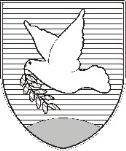 OBČINA IZOLA – COMUNE DI ISOLAžupan – IL SINDACO Sončno nabrežje 8 – Riva del Sole 86310 Izola – IsolaTel: 05 66 00 100, Fax: 05 66 00 110E-mail: posta.oizola@izola.siWeb: http://www.izola.si/OBČINA IZOLA – COMUNE DI ISOLA                                                                     PREDLOGOBČINSKI SVET – CONSIGLIO COMUNALESončno nabrežje 8 – Riva del Sole 86310 Izola – IsolaTel: 05 66 00 100, Fax: 05 66 00 110E-mail: posta.oizola@izola.siWeb: http://www.izola.si/